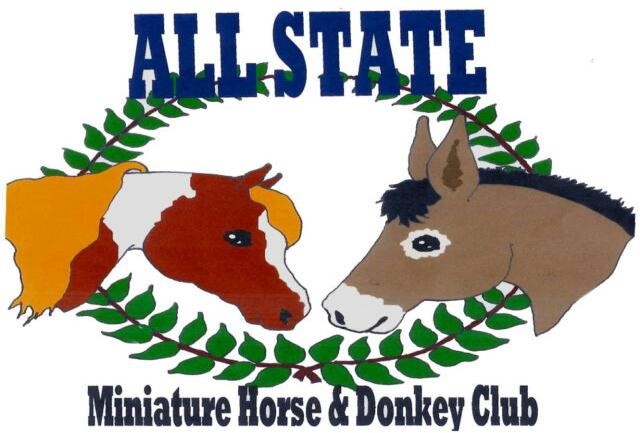 Date:_____________________________ Horse/Exhibitor’s   Number:____________________  Horse’s Name:__________________________________________________________________ Exhibitor’s Name:_______________________________________________________________ Exhibitor’s Birthdate (If Youth):______________________Horse’s Age:___________________ Complete Address:______________________________________________________________ Phone Number:_________________________________________________________________ Email Address:__________________________________________________________________ The All State Miniature Horse and Donkey Club and the Chambersburg Saddle Club will not be held responsible for accidents, loss or damage to exhibitors, spectators and/or animals. Signature:_____________________________________________________________________ Parent/Guardian’s Signature (If Youth):_____________________________________________ Horse/Exhibitor Information Sheet Coggins Number:_____________________ Coggins Date:________________________ Verified By:__________________________ Verified Date:________________________  Please attach a copy of the current coggins report with this form.